Ведомственная целевая программа«Развитие физической культуры и спорта в муниципальном районе«Ферзиковский район» на 2013 – 2015 годы»Паспортведомственной целевой программы«Развитие физической культуры и спорта в муниципальном районе «Ферзиковский район» на 2013 – 2015 годы»Характеристика развития физической культуры и спорта вмуниципальном районе «Ферзиковский район»Тенденции современного социально-экономического развития общества выдвигают качественно новые требования к системе физической культуры и спорта.Вовлеченность широких масс населения в физическую культуру и спорт являются бесспорным доказательством благоприятного социального климата территории.В ряде принятых на федеральном и региональном уровне документов обозначены основные цели и задачи в области физической культуры и спорта на среднесрочную и долгосрочную перспективу. Использование средств физической культуры и спорта в формировании здорового активного образа жизни человека является весьма эффективным и экономически выгодным для общества.Актуальность и целесообразность разработки ВЦП обусловлена значительной ролью физической культуры и спорта в оздоровлении населения, воспитании детей, подростков и учащейся молодежи, использовании ее в системе профилактики асоциального поведения, пропаганде здорового образа жизни.ВЦП, как организационная основа реализации муниципальной политики в сфере физкультурно-оздоровительной и спортивно-массовой работы, представляет собой комплекс мероприятий, взаимосвязанных между собой ресурсами и сроками и направленных на изменение содержания работы по физической культуре и спорту, совершенствование форм взаимодействия учреждений физкультурно-оздоровительной и спортивной направленности, учреждений образования, предприятий и организаций города и финансово-экономических механизмов.Основными документами, задающими целевые ориентиры в области физической культуры и спорта, являются Федеральный закон от 4 декабря 2007 года № 329-ФЗ «О физической культуре и спорте в Российской Федерации», федеральная целевая программа «Развитие физической культуры и спорта в Российской Федерации на 2006-2015 годы», утвержденная постановлением Правительства Российской Федерации от 11 января 2006 года № 7, Стратегия развития физической культуры и спорта в Российской Федерации на период до 2020 года, утвержденная распоряжением Правительства Российской Федерации от 7 августа 2009 года № 1101-р, долгосрочная целевая программа «Развитие физической культуры и спорта в Калужской области на 2011-2015 годы», утвержденная постановлением Правительства Калужской области от 28 июня . № 252.В названных документах определена государственная политика в области создания условий, способствующих развитию массовой физической культуры, формированию здорового образа жизни населения и развитию массового спорта.В отрасли отмечается ряд системных проблем, сдерживающих ее полноценное развитие, расширение объема и спектра оказываемых населению услуг спортивно-оздоровительного профиля. Прежде всего, это недостаточное финансирование сферы физической культуры и спорта, недостаточное привлечение населения к регулярным занятиям физической культурой и спортом, высокая степень износа спортивной базы, недостаток физкультурно-оздоровительных и спортивных объектов в муниципальном районе «Ферзиковский район», особенно спортивных площадок в сельских поселениях по месту жительства, недостаточное количество профессиональных тренерских кадров, отсутствие эффективной пропаганды занятий физической культурой и спортом, как составляющей здорового образа жизни.К проблемам, влияющим на развитие физической культуры и спорта и требующим неотложного решения, относятся:Проблема № 1. Недостаточное привлечение населения к регулярным занятиям физической культурой и спортом.Причины возникновения проблемы:- темпы развития рынка оказания услуг в сфере физической культуры и спорта по-прежнему значительно отстают от формирующего спроса и сформированных технологий предоставления этих услуг, что проявляется в низком качестве услуг, отсутствии современной спортивной базы и инвентаря на спортивных сооружениях;- уровень посещения населением физкультурно-оздоровительных занятий не соответствует имеющимся муниципальным ресурсам из-за недостаточно развитой мотивации в необходимости данных занятий;- количество соревнований и спортивно-массовых мероприятий, в том числе в сельских поселениях по месту жительства, недостаточно для удовлетворения потребностей населения в движении.Проблема № 2. Несоответствие уровня материальной базы и инфраструктуры физической культуры и спорта муниципального района «Ферзиковский район» целям и задачам развития массового спорта, а также ее физическое старение.Причины возникновения проблемы:- высокая степень износа спортивной базы;- остро стоит вопрос о поддержании в рабочем состоянии спортивных сооружений;- недостаток физкультурно-оздоровительных и спортивных объектов в городе, особенно спортивных площадок по месту жительства;- большая часть имеющихся спортивных площадок, стадионов, спортивных залов являются технически устаревшими, в связи с чем, теряют занимающихся и посетителей.Использование спортивных сооружений муниципального района «Ферзиковский район» при проведении физкультурно-массовых и спортивных мероприятий не может в полной мере удовлетворить требованиям, предъявляемым к ним при проведении крупных спортивных мероприятий муниципального и регионального масштабов.Проблема № 3. Недостаточное количество профессиональных кадров в сфере физической культуры и спорта.Причины возникновения проблемы:- низкий уровень заработной платы;- происходит снижение количества квалифицированных работников физической культуры и спорта, работающих по специальности.Проблема № 4. Недостаточное количество активной пропаганды занятий физической культурой и спортом как составной части здорового образа жизни.Причины возникновения проблемы:- сформированная система рекламно-информационного обеспечения развития физической культуры и спорта недостаточна, не имеет устойчивой системы и в большинстве носит только информационный характер;- недостаточно развита привлекательность и зрелищность проведения спортивных мероприятий;- не проводятся мероприятия по распространению передового опыта по развитию физической культуры и спорта;- отсутствует банк данных программно-методических материалов, методик, технологий в сфере физической культуры и спорта.Социально-экономические преобразования конца 80-х – начала 90-х годов XX века привели к распаду стройной многоуровневой системы физического воспитания населения, девальвации ценностей физической культуры и резкому сокращению числа занимающихся спортом. Прекратили существование многочисленные добровольные спортивные общества, составляющие финансовую и материально-техническую основу массового спорта и работу спортивных школ.Улучшение социально-экономического положения страны в последнее десятилетие положительно сказалось на преодолении тенденций в сфере физической культуры и спорта, наблюдавшиеся в 90-е годы. Наметилось улучшение основных показателей развития физической культуры и спорта. Однако уровень развития физической культуры и спорта в муниципальном районе «Ферзиковский район» не соответствует общим положительным социально-экономическим преобразованиям в муниципальном районе «Ферзиковский район».При этом расходы государства на занятия физической культурой и спортом являются экономически эффективным вложением в развитие человеческого потенциала и улучшение качества жизни граждан России. Таким образом, решение задач, стоящих перед сферой физической культуры и спорта, требует современных подходов на краткосрочную и долгосрочную перспективу.По состоянию на 1 января 2012 года в муниципальном районе «Ферзиковский район» занимаются физической культурой и спортом 2683 человека, что составляет 16,5% от общего числа жителей муниципального района «Ферзиковский район».В настоящее время физкультурно-оздоровительной и спортивной деятельностью в муниципальном районе «Ферзиковский район» занимаются два учреждения дополнительного образования детей: муниципальное казённое образовательное учреждение дополнительного образования детей муниципального района «Ферзиковский район» «Детско-юношеская спортивная школа» и муниципальное казённое образовательное учреждение дополнительного образования детей муниципального района «Ферзиковский район» «Центр детского творчества», где культивируется более 10 видов спорта. Количество учащихся, занимающихся в данных учреждениях в 2011 году составило 281 человек, что составляет 20,4% от общего числа учащихся, посещающих учебные занятия по физической культуре.Современная ситуация в муниципальном районе «Ферзиковский район» характеризуется низким уровнем обеспеченности населения спортивными сооружениями: всего – 24,7%, в том числе: плоскостными сооружениями – 10,2%, спортивными залами – 64%, бассейнами – 0%. Широкому вовлечению различных категорий населения в занятия физкультурой и спортом препятствует состояние спортивных сооружений, не соответствующее современным требованиям.Существующая проблема несоответствия материально-технического обеспечения спортивных площадок современным требованиям не позволяет проводить спортивную подготовку на должном уровне для участия в районных, областных и всероссийских соревнованиях. Нет возможности осуществления достаточного количества выездов спортсменов для участия в соревнованиях из-за отсутствия в учреждении дополнительного образования спортивной направленности собственного транспорта. Все вышеперечисленное свидетельствует о необходимости реконструкции и строительства спортивных объектов, а также о приобретении автотранспорта.Важной составной частью социально-экономической политики муниципального района «Ферзиковский район» является укрепление материально-технической и спортивной базы массового спорта, создание условий для проведения комплексных спортивно-массовых мероприятий среди различных категорий населения и оказание физкультурно-оздоровительных и спортивных услуг.Имеющиеся в муниципальном районе «Ферзиковский район» спортивные сооружения являются отсталыми в техническом отношении и не соответствуют современным требованиям. Большинство сооружений не имеют необходимых площадей для организации работы с населением. Остро стоит вопрос о поддержании в рабочем состоянии этих спортивных сооружений. Низкий уровень заработной платы тренерско-преподавательского состава привел к сокращению количества тренеров в учреждении дополнительного образования детей спортивной направленности, что отрицательно повлияло на охват детей в объединениях спортивной направленности, спортивные результаты и достижения.Решению указанных проблем должна способствовать настоящая ВЦП, реализация которой станет следующим этапом в развитии физической культуры и спорта, в том числе по месту жительства граждан, модернизации спортивной инфраструктуры, а также способствовать росту количества граждан, систематически занимающихся физической культурой и спортом, и повышению удовлетворенности населения услугами в области физической культуры и спорта.Без комплексного решения проблем развития физической культуры и спорта в муниципальном районе «Ферзиковский район» программно-целевым методом, создания условий для регулярных занятий физической культурой и спортом негативная ситуация, связанная с состоянием здоровья населения, еще более усугубится, сократится продолжительность жизни, возможен рост детского и подросткового алкоголизма, наркомании и преступности.На протяжении нескольких лет в муниципальном районе «Ферзиковский район» наблюдается тенденция роста уровня заболеваемости и сокращение продолжительности жизни населения, повышения уровня травматизма, увеличение числа инвалидов.За годы обучения в общеобразовательных учреждениях района уровень здоровья школьников снижается в 4-5 раз. Только 10% учащихся заканчивают школу здоровыми. С каждым годом увеличивается число юношей, непригодных по состоянию здоровья к воинской службе, растет количество детей и подростков, пристрастившихся к табакокурению, употреблению спиртного и наркотиков. По данным последних исследований, учащиеся начинают курить уже с семилетнего возраста.Муниципальная политика в области физической культуры и спорта должна быть направлена на обеспечение гарантий в получении качественных доступных физкультурно-оздоровительных услуг. По мере стабилизации экономической ситуации спрос на услуги в сфере физической культуры и спорта играет все большую роль, что требует принятия всех необходимых мер к его максимальному удовлетворению.Развитие ситуации без использования программно-целевого метода приведет к дисбалансу приоритетов развития сферы физкультурно-оздоровительной работы с населением и, как следствие, неэффективному использованию средств бюджета муниципального района «Ферзиковский район».Принятие и реализация ВЦП не только позволит избежать негативных явлений в обществе, но и создаст необходимые условия для укрепления физического здоровья детей, подростков, молодежи и старшего поколения населения муниципального района «Ферзиковский район».2. Основные цели и задачи ВЦПГлавной целью ВЦП является:Развитие и удовлетворение потребностей населения муниципального района «Ферзиковский район» в занятиях физической культурой и спортом, создание условий для укрепления здоровья различных групп населения муниципального района «Ферзиковский район», популяризации массового спорта путем развития и эффективного использования инфраструктуры физической культуры и спорта. Широкая пропаганда роли занятий физической культурой и спортом.Достижение указанной цели возможно посредством реализации следующих задач ВЦП:повышение интереса населения муниципального района «Ферзиковский район» к занятиям физической культурой и спортом;развитие материально-технической базы для занятий населения муниципального района «Ферзиковский район» массовым спортом;создание устойчивой потребности населения к систематическим занятиям физической культурой и спортом;создание условий населению с ограниченными возможностями здоровья для занятий физической культурой и спортом с учетом потребностей и возможностей данной группы населения;разработка механизма проведения эффективной кадровой политики и повышение квалификации работников в сфере спорта и физической культуры.3. Сроки реализации ВЦПРеализация ВЦП рассчитана на 2013-2015 годы.4. Целевые индикаторыОценка эффективности ВЦП будет осуществляться с применением следующих целевых индикаторов:5. Перечень программных мероприятий ведомственнойцелевой программы «Развитие физической культуры и спорта в муниципальном районе «Ферзиковский район» на 2013 – 2015 годы»Цель ВЦП:Развитие и удовлетворение потребностей населения муниципального района «Ферзиковский район» в занятиях физической культурой и спортом, создание условий для укрепления здоровья различных групп населения муниципального района «Ферзиковский район», популяризации массового спорта путем развития и эффективного использования инфраструктуры физической культуры и спорта. Широкая пропаганда роли занятий физической культурой и спортом.6. Обоснование потребностей в необходимых ресурсахФинансирование ВЦП предусматривается за счет средств бюджета муниципального района «Ферзиковский район», областного бюджетов и внебюджетных средств. Исполнение отдельных мероприятий ВЦП может осуществляться на условиях долевого финансирования из областного бюджета, что увеличит масштаб проводимых мероприятий и позволит привлечь дополнительные средства на реализацию ВЦП.Общий объем финансирования ВЦП на 2013-2015 годы составляет из бюджета муниципального района «Ферзиковский район» – 19910,00 тыс. рублей.В случае участия муниципального района «Ферзиковский район» в региональных программах по развитию физической культуры и спорта, объемы финансовых средств, направляемых на реализацию ВЦП из областного бюджета, ежегодно уточняются после принятия закона Калужской области об областном бюджете на очередной финансовый год и на плановый период.Объемы финансовых средств, направляемых на реализацию ВЦП из местных бюджетов муниципального района «Ферзиковский район» и бюджетов сельских поселений, входящих в его состав, ежегодно уточняются в соответствии с решениями органов местного самоуправления соответствующих муниципальных образований о местных бюджетах на очередной финансовый год и на плановый период.При реализации ВЦП, учитывая продолжительный период ее реализации, возможно возникновение финансового риска, связанного с социально-экономическими факторами, инфляцией, дефицитом бюджетных средств, ростом стоимости ресурсов на рынке капитала и другое, что может повлечь выполнение запланированных мероприятий не в полном объеме. В этом случае объемы средств, необходимых для финансирования мероприятий ВЦП в очередном году, уточняются и в случае необходимости вносятся соответствующие предложения о внесении изменений в текст ВЦП.7. Ожидаемая эффективность реализации ВЦПСоциальная эффективность реализации ВЦП определяется с помощью системы показателей и индикаторов, отражающих приоритетные направления развития системы физической культуры и спорта и оценивается по следующим направлениям:1) профилактика асоциального поведения и снижение преступности;2) формирование у граждан устойчивого интереса и потребности в физическом совершенствовании и регулярных занятиях физической культурой и спортом;3) увеличение количества систематически занимающихся физической культурой и спортом с 16,5 до 25 процентов от общего числа населения муниципального района «Ферзиковский район», а занимающихся в специализированных спортивных учреждениях - до 27 процентов;4) привлечение различных слоев населения к занятиям физической культурой и спортом, в том числе лиц с ограниченными возможностями здоровья;5) повышение уровня обеспеченности муниципального района «Ферзиковский район» спортивными сооружениями, оснащенными современным спортивным оборудованием и инвентарем;6) укрепление материально-технической базы учреждений дополнительного образования детей спортивной направленности муниципального района «Ферзиковский район»;7) увеличение количества квалифицированных преподавателей и тренеров, работающих по специальности, осуществляющих физкультурно-оздоровительную и спортивную работу с различными категориями и группами населения, до 39 человек;8) создание достойных условий для занятий физической культурой и спортом, организации досуга и проведения спортивной работы по месту жительства различным группам населения;9) усовершенствование пропаганды физкультурно-оздоровительной и спортивной работы в муниципальном районе «Ферзиковский район».В результате реализации мероприятий ВЦП предполагается обеспечить следующие социально-экономические эффекты:1) повышение эффективности использования бюджетных средств в сфере физической культуры и спорта для улучшения качества услуг, предоставляемых населению муниципального района «Ферзиковский район» муниципальными учреждениями спортивной направленности;2) повышение уровня доходов работников сферы физической культуры и спорта;3) предотвращение оттока перспективных педагогических кадров в другие отрасли.Экологическая эффективность ВЦП определяется показателями, характеризующими изменение исходного состояния окружающей среды. Предварительный анализ мероприятий ВЦП показал, что при их реализации не произойдет ухудшения исходного состояния окружающей среды и не потребуется проведения восстановительных и рекультивационных работ.8. Методика оценки эффективности реализации ВЦП	Оценка уровня достижения каждого целевого индикатора ВЦП осуществляется по следующей формуле: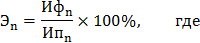 Эn – уровень достижения n-го целевого индикатора ВЦП, %;Ифn – фактическое значение n-го целевого индикатора ВЦП;   Ипn – плановое значение n-го целевого индикатора ВЦП.Оценка эффективности реализации ВЦП определяется по следующей формуле: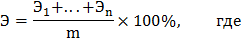 Э – показатель эффективности реализации ВЦП, %;Э1, …, Эn – уровни достижения каждого целевого индикатора ВЦП;m – количество целевых индикаторов ВЦП.В случае, если ВЦП предусмотрен один целевой индикатор, то для оценки эффективности реализации такой ВЦП будет верно равенство Эn = Э.  По результатам оценки эффективности реализации ВЦП могут быть сделаны следующие выводы:- ВЦП реализуется эффективно – в случае, если значение показателя эффективности реализации ВЦП (Э) составляет 100 и более процентов;- ВЦП реализуется относительно эффективно – в случае, если значение показателя эффективности реализации ВЦП (Э) составляет от 80 до 100 процентов;- ВЦП реализуется неэффективно – в случае, если значение показателя эффективности реализации ВЦП (Э) составляет менее 80 процентов.9. Система управления реализацией ВЦПУправление ВЦП, контроль и мониторинг за ходом ее реализации осуществляет Отдел развития социальной сферы администрации (исполнительно-распорядительного органа) муниципального района «Ферзиковский район».Основными исполнителями ВЦП являются: Отдел развития социальной сферы администрации (исполнительно-распорядительного органа) муниципального района «Ферзиковский район» и муниципальное казённое образовательное учреждение дополнительного образования детей муниципального района «Ферзиковский район» «Детско-юношеская спортивная школа».Отдел развития социальной сферы администрации (исполнительно-распорядительного органа) муниципального района «Ферзиковский район» осуществляет контроль за целевым и эффективным использованием финансовых средств, выделенных на выполнение мероприятий ВЦП.1Наименование главного распорядителя бюджетных средствАдминистрация (исполнительно-распорядительный орган) муниципального района «Ферзиковский район»Администрация (исполнительно-распорядительный орган) муниципального района «Ферзиковский район»Администрация (исполнительно-распорядительный орган) муниципального района «Ферзиковский район»Администрация (исполнительно-распорядительный орган) муниципального района «Ферзиковский район»Администрация (исполнительно-распорядительный орган) муниципального района «Ферзиковский район»2Наименование ведомственной целевой программы Ведомственная целевая программа «Развитие физической культуры и спорта в муниципальном районе «Ферзиковский район» на 2013 – 2015 годы» (далее по тексту - ВЦП)Ведомственная целевая программа «Развитие физической культуры и спорта в муниципальном районе «Ферзиковский район» на 2013 – 2015 годы» (далее по тексту - ВЦП)Ведомственная целевая программа «Развитие физической культуры и спорта в муниципальном районе «Ферзиковский район» на 2013 – 2015 годы» (далее по тексту - ВЦП)Ведомственная целевая программа «Развитие физической культуры и спорта в муниципальном районе «Ферзиковский район» на 2013 – 2015 годы» (далее по тексту - ВЦП)Ведомственная целевая программа «Развитие физической культуры и спорта в муниципальном районе «Ферзиковский район» на 2013 – 2015 годы» (далее по тексту - ВЦП)3Наименование подразделения, ответственного за реализацию ВЦПОтдел развития социальной сферы администрации (исполнительно-распорядительного органа) муниципального района «Ферзиковский район»Отдел развития социальной сферы администрации (исполнительно-распорядительного органа) муниципального района «Ферзиковский район»Отдел развития социальной сферы администрации (исполнительно-распорядительного органа) муниципального района «Ферзиковский район»Отдел развития социальной сферы администрации (исполнительно-распорядительного органа) муниципального района «Ферзиковский район»Отдел развития социальной сферы администрации (исполнительно-распорядительного органа) муниципального района «Ферзиковский район»4Дата и номер постановления, которым утверждена ВЦППостановление администрации (исполнительно-распорядительного органа) муниципального района «Ферзиковский район» от «07» августа 2012года №309Постановление администрации (исполнительно-распорядительного органа) муниципального района «Ферзиковский район» от «07» августа 2012года №309Постановление администрации (исполнительно-распорядительного органа) муниципального района «Ферзиковский район» от «07» августа 2012года №309Постановление администрации (исполнительно-распорядительного органа) муниципального района «Ферзиковский район» от «07» августа 2012года №309Постановление администрации (исполнительно-распорядительного органа) муниципального района «Ферзиковский район» от «07» августа 2012года №3095Цель ВЦПРазвитие и удовлетворение потребностей населения муниципального района «Ферзиковский район» в занятиях физической культурой и спортом, создание условий для укрепления здоровья различных групп населения муниципального района «Ферзиковский район», популяризации массового спорта путем развития и эффективного использования инфраструктуры физической культуры и спорта. Широкая пропаганда роли занятий физической культурой и спортомРазвитие и удовлетворение потребностей населения муниципального района «Ферзиковский район» в занятиях физической культурой и спортом, создание условий для укрепления здоровья различных групп населения муниципального района «Ферзиковский район», популяризации массового спорта путем развития и эффективного использования инфраструктуры физической культуры и спорта. Широкая пропаганда роли занятий физической культурой и спортомРазвитие и удовлетворение потребностей населения муниципального района «Ферзиковский район» в занятиях физической культурой и спортом, создание условий для укрепления здоровья различных групп населения муниципального района «Ферзиковский район», популяризации массового спорта путем развития и эффективного использования инфраструктуры физической культуры и спорта. Широкая пропаганда роли занятий физической культурой и спортомРазвитие и удовлетворение потребностей населения муниципального района «Ферзиковский район» в занятиях физической культурой и спортом, создание условий для укрепления здоровья различных групп населения муниципального района «Ферзиковский район», популяризации массового спорта путем развития и эффективного использования инфраструктуры физической культуры и спорта. Широкая пропаганда роли занятий физической культурой и спортомРазвитие и удовлетворение потребностей населения муниципального района «Ферзиковский район» в занятиях физической культурой и спортом, создание условий для укрепления здоровья различных групп населения муниципального района «Ферзиковский район», популяризации массового спорта путем развития и эффективного использования инфраструктуры физической культуры и спорта. Широкая пропаганда роли занятий физической культурой и спортом6Задачи ВЦПповышение интереса населения муниципального района «Ферзиковский район» к занятиям физической культурой и спортом; развитие материально-технической базы для занятий населения муниципального района «Ферзиковский район» массовым спортом;создание устойчивой потребности населения к систематическим занятиям физической культурой и спортом;создание условий населению с ограниченными возможностями здоровья для занятий физической культурой и спортом с учетом потребностей и возможностей данной группы населения;разработка механизма проведения эффективной кадровой политики и повышение квалификации работников в сфере спорта и физической культурыповышение интереса населения муниципального района «Ферзиковский район» к занятиям физической культурой и спортом; развитие материально-технической базы для занятий населения муниципального района «Ферзиковский район» массовым спортом;создание устойчивой потребности населения к систематическим занятиям физической культурой и спортом;создание условий населению с ограниченными возможностями здоровья для занятий физической культурой и спортом с учетом потребностей и возможностей данной группы населения;разработка механизма проведения эффективной кадровой политики и повышение квалификации работников в сфере спорта и физической культурыповышение интереса населения муниципального района «Ферзиковский район» к занятиям физической культурой и спортом; развитие материально-технической базы для занятий населения муниципального района «Ферзиковский район» массовым спортом;создание устойчивой потребности населения к систематическим занятиям физической культурой и спортом;создание условий населению с ограниченными возможностями здоровья для занятий физической культурой и спортом с учетом потребностей и возможностей данной группы населения;разработка механизма проведения эффективной кадровой политики и повышение квалификации работников в сфере спорта и физической культурыповышение интереса населения муниципального района «Ферзиковский район» к занятиям физической культурой и спортом; развитие материально-технической базы для занятий населения муниципального района «Ферзиковский район» массовым спортом;создание устойчивой потребности населения к систематическим занятиям физической культурой и спортом;создание условий населению с ограниченными возможностями здоровья для занятий физической культурой и спортом с учетом потребностей и возможностей данной группы населения;разработка механизма проведения эффективной кадровой политики и повышение квалификации работников в сфере спорта и физической культурыповышение интереса населения муниципального района «Ферзиковский район» к занятиям физической культурой и спортом; развитие материально-технической базы для занятий населения муниципального района «Ферзиковский район» массовым спортом;создание устойчивой потребности населения к систематическим занятиям физической культурой и спортом;создание условий населению с ограниченными возможностями здоровья для занятий физической культурой и спортом с учетом потребностей и возможностей данной группы населения;разработка механизма проведения эффективной кадровой политики и повышение квалификации работников в сфере спорта и физической культуры7Сроки реализации ВЦП2013-2015 годы2013-2015 годы2013-2015 годы2013-2015 годы2013-2015 годы8Целевые индикаторы по годам реализации ВЦПНаименование целевого индикатораЕд.измер.Значение целевыхиндикаторовЗначение целевыхиндикаторовЗначение целевыхиндикаторов8Целевые индикаторы по годам реализации ВЦПНаименование целевого индикатораЕд.измер.2013 год2014 год2015 год8Целевые индикаторы по годам реализации ВЦПДоля населения муниципального района «Ферзиковский район», систематически занимающегося физической культурой и спортом, к общей численности населения %1822258Целевые индикаторы по годам реализации ВЦПДоля детей в возрасте от 6 до 18 лет, занимающихся в специализированных спортивных учреждениях, от общей численности обучающихся, посещающих учебные занятия по физической культуре %2224278Целевые индикаторы по годам реализации ВЦПКоличество спортивных сооружений, построенных вновь или реконструированных ед.2228Целевые индикаторы по годам реализации ВЦПКоличество проведенных мероприятий за отчетный периодед.1051151308Целевые индикаторы по годам реализации ВЦПДоля лиц с ограниченными возможностями здоровья систематически занимающихся физической культурой, к общей численности данной категории населения на территории муниципального района «Ферзиковский район»%1578Целевые индикаторы по годам реализации ВЦПКоличество квалифицированных работников физической культуры и спорта в организациях физической культуры и спорта, в том числе:чел.3336398Целевые индикаторы по годам реализации ВЦП- в дошкольных образовательных учреждениях;%1111118Целевые индикаторы по годам реализации ВЦП- в общеобразовательных учреждениях;%1920208Целевые индикаторы по годам реализации ВЦП- в учреждениях дополнительного образования детей спортивной направленности%3589Объемы финансирования всего, в том числе по годам2013 – 6022,00 тыс. рублей;2014 – 6594,00 тыс. рублей;2015 – 7294,00 тыс. рублей.Объемы финансовых средств, направляемых на реализацию ВЦП из местного бюджета, ежегодно уточняются при формировании проекта Решения Районного Собрания муниципального района «Ферзиковский район» о бюджете муниципального района «Ферзиковский район» на очередной финансовый год и плановый период2013 – 6022,00 тыс. рублей;2014 – 6594,00 тыс. рублей;2015 – 7294,00 тыс. рублей.Объемы финансовых средств, направляемых на реализацию ВЦП из местного бюджета, ежегодно уточняются при формировании проекта Решения Районного Собрания муниципального района «Ферзиковский район» о бюджете муниципального района «Ферзиковский район» на очередной финансовый год и плановый период2013 – 6022,00 тыс. рублей;2014 – 6594,00 тыс. рублей;2015 – 7294,00 тыс. рублей.Объемы финансовых средств, направляемых на реализацию ВЦП из местного бюджета, ежегодно уточняются при формировании проекта Решения Районного Собрания муниципального района «Ферзиковский район» о бюджете муниципального района «Ферзиковский район» на очередной финансовый год и плановый период2013 – 6022,00 тыс. рублей;2014 – 6594,00 тыс. рублей;2015 – 7294,00 тыс. рублей.Объемы финансовых средств, направляемых на реализацию ВЦП из местного бюджета, ежегодно уточняются при формировании проекта Решения Районного Собрания муниципального района «Ферзиковский район» о бюджете муниципального района «Ферзиковский район» на очередной финансовый год и плановый период2013 – 6022,00 тыс. рублей;2014 – 6594,00 тыс. рублей;2015 – 7294,00 тыс. рублей.Объемы финансовых средств, направляемых на реализацию ВЦП из местного бюджета, ежегодно уточняются при формировании проекта Решения Районного Собрания муниципального района «Ферзиковский район» о бюджете муниципального района «Ферзиковский район» на очередной финансовый год и плановый периодНаименование целевого индикатораЕд.изм.2012 годЗначение целевых индикаторовЗначение целевых индикаторовЗначение целевых индикаторовНаименование целевого индикатораЕд.изм.2012 год2013 год2014 год2015 годДоля населения муниципального района «Ферзиковский район», систематически занимающегося физической культурой и спортом, к общей численности населения% 16,5182225Доля детей от 6 до 18 лет, занимающихся в специализированных спортивных учреждениях, от общей численности обучающихся, посещающих учебные занятия по физической культуре% 20,4222427Количество спортивных сооружений, построенных вновь или реконструированныхед.-222Количество проведенных мероприятий за отчетный периодед. 89105115130Доля лиц с ограниченными возможностями здоровья систематически занимающихся физической культурой, к общей численности данной категории населения на территории муниципального района «Ферзиковский район»%1157Количество квалифицированных работников физической культуры и спорта в организациях физической культуры и спорта, в том числе:чел.32333639- в дошкольных образовательных учреждениях; %11111111- в общеобразовательных учреждениях;%18192020- в учреждениях дополнительного образования детей спортивной направленности%2358Содержание  
мероприятияСрок   
реализацииОбъем   
расходов на
реализацию,
тыс. руб.Объем   
расходов на
реализацию,
тыс. руб.Объем   
расходов на
реализацию,
тыс. руб.Объем   
расходов на
реализацию,
тыс. руб.Объем   
расходов на
реализацию,
тыс. руб.Показатели            
результативности деятельностиПоказатели            
результативности деятельностиПоказатели            
результативности деятельностиПоказатели            
результативности деятельностиПоказатели            
результативности деятельностиСодержание  
мероприятияСрок   
реализации1-й
год1-й
год2-й
год2-й
год3-й
годНаименование
индикатораЕд.измер.Значение  
индикатораЗначение  
индикатораЗначение  
индикатораСодержание  
мероприятияСрок   
реализации1-й
год1-й
год2-й
год2-й
год3-й
годНаименование
индикатораЕд.измер.1-й
год2-й
год3-й
год1. Повышение интереса населения муниципального района «Ферзиковский район» к занятиям физической культурой и спортом2013 -2015Доля населения муниципального района «Ферзиковский район», систематически занимающегося физической культурой и спортом, к общей численности населения.%1822251. Повышение интереса населения муниципального района «Ферзиковский район» к занятиям физической культурой и спортом2013 -2015Доля детей в возрасте от 6 до 18 лет, занимающихся в специализированных спортивных учреждениях, от общей численности обучающихся, посещающих учебные занятия по физической культуре%2224271.1. Увеличение количества секций по видам спорта в учреждениях дополнительного образования детей2013 -20151401401401401401.2. Улучшение качества услуг предоставляемы населению в области физической культуры и спорта2013 -2015140140140140140Всего по задаче 12802802802802802. Развитие материально-технической базы для занятий населения муниципального района «Ферзиковский район» массовым спортом2013 -2015Количество спортивных сооружений, построенных
вновь или реконструированныхед.222Строительство плоскостных игровых спортсооружений2013 -2015внебюджетные средства и средства сельских поселений по согласованиювнебюджетные средства и средства сельских поселений по согласованиювнебюджетные средства и средства сельских поселений по согласованиювнебюджетные средства и средства сельских поселений по согласованиювнебюджетные средства и средства сельских поселений по согласованиюРеконструкция и капитальный ремонт спортивных объектов муниципальной собственности2013 -2015внебюджетные средства и средства сельских поселений по согласованиювнебюджетные средства и средства сельских поселений по согласованиювнебюджетные средства и средства сельских поселений по согласованиювнебюджетные средства и средства сельских поселений по согласованиювнебюджетные средства и средства сельских поселений по согласованиюЗакупка спортивного инвентаря и оборудования2013 -20155060607070Содержание имеющихся муниципальных объектов физической культуры и спорта2013 -201517001900190022002200Всего по задаче 2175019601960227022703. Создание устойчивой потребности населения к систематическим занятиям спортом2013 - 2015Количество проведенных мероприятий за отчетный периодед.1051151303.1. Проведение     спортивно-массовых мероприятий2013 -20153503803804204203.2. Пропаганда здорового образа жизни2013 -2015финансирование не требуетсяфинансирование не требуетсяфинансирование не требуетсяфинансирование не требуетсяфинансирование не требуетсяПоддержка любительских команд, представляющих муниципальный район «Ферзиковский район» в различных видах спорта на районных, областных и всероссийских соревнованиях2013 -2015140160160200200Реализация социальных проектов по развитию физической культуры и спорта по месту жительства2013 -2015140180180200200Всего по задаче 3630720720820820Создание условий населению с ограниченными возможностями здоровья для занятий физической культурой и спортом с учетом потребностей и возможностей данной группы населения2013 -2015Доля лиц с ограниченными возможностями здоровья систематически занимающихся физической культурой, к общей численности данной категории населения на территории муниципального района «Ферзиковский район»%1574.1. Создание секций для занятий физической культурой и спортом для лиц с ограниченными возможностями здоровья2014-20150,07070100100Всего по задаче 40,07070100100Разработка механизма проведения эффективной кадровой политики и повышение квалификации работников в сфере спорта и физической культуры2013-2015Количество квалифицированных работников физической культуры и спорта в организациях физической культуры и спорта, в том числе:чел.333639Разработка механизма проведения эффективной кадровой политики и повышение квалификации работников в сфере спорта и физической культуры2013-2015- в дошкольных образовательных учреждениях;%111111Разработка механизма проведения эффективной кадровой политики и повышение квалификации работников в сфере спорта и физической культуры2013-2015- в общеобразовательных учреждениях;%192020Разработка механизма проведения эффективной кадровой политики и повышение квалификации работников в сфере спорта и физической культуры2013-2015- в учреждениях дополнительного образования детей спортивной направленности%3585.1. Обеспечение участия тренеров и преподавателей в обучениях и семинаров2013 -2015244445.2. Совершенствование системы оплаты труда в сфере физической культуры и спорта2013 -2015336035003500370037005.3 Повышения уровня обеспеченности педагогическими работниками в учреждениях дополнительного образования детей спортивной направленности и учреждений образования2013 -20150,06060120120Всего по задаче 5     33623564356443244324ИТОГО ПО ВЦП    60226594659472947294